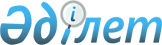 О признании утратившими силу некоторых приказов Министра финансов Республики Казахстан, Председателя Комитета по государственному контролю над производством и оборотом алкогольной продукции Министерства государственных доходов Республики Казахстан и Председателя Налогового комитета Министерства финансов Республики КазахстанПриказ и.о. Министра финансов Республики Казахстан от 19 февраля 2016 года № 75.
      В соответствии со статьями 21-1 и 43-1 Закона Республики Казахстан 24 марта 1998 года "О нормативных правовых актах" ПРИКАЗЫВАЮ:
      1. Признать утратившими силу некоторые приказы Министра финансов Республики Казахстан, Председателя Комитета по государственному контролю над производством и оборотом алкогольной продукции Министерства государственных доходов Республики Казахстан и Председателя Налогового комитета Министерства финансов Республики Казахстан согласно приложению к настоящему приказу.
      2. Комитету государственных доходов Министерства финансов Республики Казахстан (Ергожин Д.Е.) в установленном законодательством порядке обеспечить:
      1) направление копии настоящего приказа в Министерство юстиции Республики Казахстан;
      2) официальное опубликование настоящего приказа в информационно - правовой системе "Әділет" и размещение на интернет-ресурсе Министерства финансов Республики Казахстан.
      3. Настоящий приказ вводится в действие со дня подписания. Перечень приказов Министра финансов Республики Казахстан, Председателя Комитета по государственному контролю над производством и оборотом алкогольной продукции Министерства государственных доходов Республики Казахстан и Председатели Налогового комитета Министерства финансов Республики Казахстан, утративших силу
      1. Приказ Председателя Комитета но государственному контролю над производством и оборотом алкогольной продукции Министерства государственных доходов от 18 ноября 1999 года № 264 "Об утверждении Инструкции расчета минимальной цены на алкогольную продукцию" (зарегистрирован в Реестре государственной регистрации нормативных правовых актов под № 994).
      2. Приказ Председателя Налогового комитета Министерства финансов от 26 декабря 2003 года № 537 "Об утверждении формы, правил и сроков предоставления декларации об остатках и (или) обороте табачных изделий" (зарегистрирован в Реестре государственной регистрации нормативных правовых актов под № 2675).
      3. Приказ Председателя Налогового комитета Министерства финансов от 18 марта 2004 года № 133 "Об утверждении Правил присвоения персональных идентификационных номеров-кодов табачным изделиям" (зарегистрирован в Реестре государственной регистрации нормативных правовых актов под № 2785).
      4. Приказ Председателя Налогового комитета Министерства финансов Республики Казахстан от 12 октября 2005 года № 465 "О перечне необходимых сведений для утверждения паспорта производства этилового спирта и алкогольной продукции" (зарегистрирован в Реестре государственной регистрации нормативных правовых актов под № 3926, опубликован в газете "Юридическая газета" от 22 декабря 2005 года № 239 (973)).
      5. Приказ Председателя Налогового комитета Министерства финансов Республики Казахстан от 3 апреля 2007 года № 194 "О внесении изменений и дополнений в приказ Председателя Налогового комитета Министерства финансов Республики Казахстан от 26 декабря 2003 года № 537 "Об утверждении формы, правил и сроков предоставления декларации об остатках и (или) обороте табачных изделий" (зарегистрирован в Реестре государственной регистрации нормативных правовых актов под № 4628, опубликован в газете "Юридическая газета" от 18 мая 2007 года № 74 (1277)).
      6. Подпункт 1) перечня изменений в приказ Председателя Налогового комитета Министерства финансов Республики Казахстан и в некоторые приказы Министра финансов Республики Казахстан, утвержденного приказом Министра финансов Республики Казахстан от 4 мая 2011 года № 237 (зарегистрирован в Реестре государственной регистрации нормативных правовых актов под № 6981, опубликованный в газете "Юридическая газета" от 23 июня 2011 года № 88 (2078)).
      7. Приказ Министра финансов Республики Казахстан от 29 сентября 2011 года № 491 "Об утверждении Положения о дегустационной комиссии, правил дегустации" (зарегистрирован в Реестре государственной регистрации нормативных правовых актов под № 7235).
      8. Приказ Министра финансов Республики Казахстан от 30 ноября 2012 года № 528 "О внесении изменений в приказ Министра финансов Республики Казахстан от 29 сентября 2011 года № 491 "Об утверждении Положения о дегустационной комиссии, правил дегустации" (зарегистрирован в Реестре государственной регистрации нормативных правовых актов под № 8129).
					© 2012. РГП на ПХВ «Институт законодательства и правовой информации Республики Казахстан» Министерства юстиции Республики Казахстан
				
      Исполняющий обязанности Министра 

Р. Бекетаев
Приложение
к приказу Министра финансов
Республики Казахстан
от 19 февраля 2016 года № 75